ESTADO DE SANTA CATARINA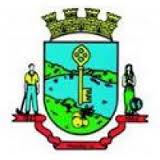 MUNICÍPIO DE MONDAÍSecretaria Municipal de Esportes, Juventude, Turismo e LazerCAMPEONATO MUNICIPAL DE FUTEBOL SUÍÇO 2023FICHA DE INSCRIÇÃONOME DA EQUIPECATEGORIASEDENOMEASSINATURA1234567891011121314NOMETELEFONETÉCNICOASS. TÉCNICOMASSAGISTA